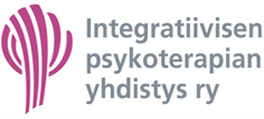 Sääntömääräinen vuosikokous Aika:	9.2.2019 klo 17.20Paikka:	Terapiatalo Sointu, Döbelninkatu 2, HelsinkiLäsnä:Hallituksen jäsenet: Jenni Leinonen (puheenjohtaja), Siina Hakala (taloudenhoitaja), Benina Jakobson (sihteeri), Mari Köykkä (jäsenvastaava)Jäsenet: Maaria Kurki, Paula Lahti-Nuuttila, Vera GergovKokouksen avaaminen Puheenjohtaja avasi kokouksen klo 17.30.Kokouksen järjestäytyminenKokouksen puheenjohtajaksi valittiin Jenni Leinonen. Kokouksen sihteeriksi valittiin Benina Jakobson. Pöytäkirjan tarkistajiksi valittiin Mari Köykkä ja Paula Lahti-Nuuttila.Laillisuuden ja päätösvaltaisuuden toteaminenKokous todettiin laillisesti koollekutsutuksi ja päätösvaltaiseksi.Esityslistan hyväksyminenEsityslista hyväksyttiin yhdellä lisäyksellä: kohtaan 8 (Tilinpäätöksen ja toiminnantarkastajan lausunnon esittäminen) lisättiin seuraava kohta: vastuuvapauden myöntäminen hallitukselle.Vuosikertomuksen esittely ja vahvistaminenVuosikertomus oli lähetetty jäsenistölle kokouskutsun liitteenä, ja lisäksi jaettiin ja esiteltiin kokouksessa oleville osallistujille. Vuosikertomus vahvistettiin.Vuosikertomuksen käsittelyn yhteydessä keskusteltiin myös mahdollisuudesta muuttaa yhdistyksen toimintakausi kalenterivuodeksi kuten tilikausi, kun se nyt on vuosikokousten väli. Vera Gergov lupasi selvittää, onko tämä lain mukaan mahdollista. Todettiin, että muutos vaatisi joka tapauksessa sääntömuutoksen, koska vuosikokousperusteinen toimintakausi on kirjattu yhdistyksen sääntöihin.Toimintasuunnitelman esittely ja vahvistaminenVuosikokous vahvisti toimintasuunnitelman kokouksen puheenjohtajan esittelemän valmistelun pohjalta. Valmisteltuun ehdotukseen tehtiin joitakin muutoksia. Talousarvion ja jäsenmaksujen suuruuden vahvistaminenTaloudenhoitaja esitteli talousarvion, joka hyväksyttiin sellaisenaan. Jäsenmaksua päätettiin korottaa 5 euroa. Jäsenmaksu toimintakaudelle on 70 euroa.Tilinpäätöksen ja toiminnantarkastajan lausunnon esittäminen sekä vastuuvapauden myöntäminen hallitukselleTaloudenhoitaja esitteli tuloslaskelman, taseen ja toiminnantarkastajan lausunnon. Edellisen toimikauden hallitukselle myönnettiin vastuuvapaus.Hallituksen puheenjohtajan, hallituksen jäsenten, vastuuhenkilöiden ja toiminnantarkastajan palkkioista päättäminenPäätettiin noudattaa aiempaa käytäntöä:Puheenjohtajalle ei makseta erillistä korvausta puheenjohtajana toimimisestaKaikille hallituksen jäsenille korvataan kokouksissa ruuat ja ruokajuomatPääkaupunkiseudun ulkopuolelta hallituksen kokoukseen tuleville hallituksen jäsenille korvataan kohtuulliset matkakulutTaloudenhoitajalle tarjotaan maksuton osallistuminen kaikkiin yhdistyksen koulutuksiin, korvataan matkakulut yhdistyksen toimintaan liittyen sekä muuta mahdollista korvausta.Nettivastaavalle tarjotaan maksuton osallistuminen kaikkiin yhdistyksen koulutuksiin.Toiminnantarkastajan osalta käytäntöä tarkennettiin siten, että muistamisesta tehdään vuotuinen perinne.Hallituksen jäsenten ja puheenjohtajan nimeäminenPaikallaolijoista hallitukseen valittiin Jenni Leinonen, Siina Hakala, Benina Jakobson, Mari Köykkä ja Paula Lahti-Nuuttila. Aiemmin hallituksessa jatkamaan lupautunut Timo Sampolahti valittiin poissaolevana.  Puheenjohtajaksi nimettiin Jenni Leinonen ja varapuheenjohtajaksi Timo Sampolahti. Muiden vastuuhenkilöiden osalta hallitus järjestäytyi seuraavasti: Siina Hakala taloudenhoitaja, Benina Jakobson sihteeri, Mari Köykkä jäsenvastaava.Muiden vastuuhenkilöiden/toimikuntien valintaSiina Hakala jatkaa taloudenhoitajana ja Markus Nyrhinen nettisivujen vastaavana. Kokous valtuutti hallituksen tarvittaessa nimeämään muita vastuuhenkilöitä ja/tai toimikuntia.Toiminnantarkastajan ja varatoiminnantarkastajan nimeäminenHarriet Lahti-Nuuttila valittiin toiminnantarkastajaksi ja Maaria Kurki varatoiminnantarkastajaksi.Muut asiatJäsenkyselyn tulosten tarkastelu päätettiin jättää hallituksen kokoukseen.Kokouksen päättäminenKokouksen puheenjohtaja päätti kokouksen klo 18.30.